2 этап30 марта-3 апреля 2016 годаМесто проведения: БЦ «Самолет», Волгоград, ТРК Европа Сити МОЛЛ. Адрес: г.Волгоград, пр.Ленина, 54Б.Регламент турнира.ПЕРВАЯ КВАЛИФИКАЦИЯ30  марта 2016г., среда1 блок16-30 регистрация участников, жеребьевка. Квалификация 17.00–19.00  – 5 партий + переигровка. Переход на другую дорожку осуществляется после каждой игры.  12 дорожек. Максимально 20 игроков.31 марта 2016г., четверг2 блок16-30 регистрация участников, жеребьевка. Квалификация 17.00–19.00  – 5 партий + переигровка. Переход на другую дорожку осуществляется после каждой игры. 12 дорожек. Максимально 20 игроков.1 апреля 2016г., пятница3 блок16-30 регистрация участников, жеребьевка. Квалификация 17.00–19.00  – 5 партий + переигровка. Переход на другую дорожку осуществляется после каждой игры. 12 дорожек. Максимально 20 игроков.  2 апреля 2016г., суббота4 блок10-00 регистрация участников, жеребьевка. Квалификация 10.30-13.00  – 5 партий. + переигровка. 8 дорожек. Максимально 20 игроков.Уборка дорожек5 блок13.00-13.30 регистрация участников 5 блока , жеребьевка. Квалификация 13.30-16.00  – 5 партий. + переигровка. 8 дорожек. Максимально 20 игроков.Уборка дорожек6 блок16.00-16.30 Регистрация участников 6 блока , жеребьевка.Квалификация 16.30-19.00  – 5 партий. + переигровка. Максимально 20 игроков.Отбор участников в Play Off(сумма двух игр): Места 1-8  по среднему результату за лучший блок из 5 игр с учетом переигровки.Отбор участников  во вторую квалификацию: Места 9-20  по среднему результату за лучший блок из 5 игр с учетом переигровки, места 21,22 определяются по лучшим результатам в турбо-гейм (турбо-гейм проходит в четвертой игре блока, оплачивается при регистрации на блок), места 23,24 определяются по итогам Десперадо.19-30 - Десперадо. Одна игра. Проходит не в лиговом формате, расположение на дорожках определяется жеребьевкой, Разминка 5 минут. Два победителя проходят во вторую квалификацию.3 апреля 2016г., воскресеньеВТОРАЯ КВАЛИФИКАЦИЯРезультаты первой квалификации обнуляются.10.00 – Регистрация, перемасливание 8 дорожек, 16 игроков 10.30 – 12.30. Вторая квалификация, четыре игры, переигровка худшей игры.Отбор участников в Play Off (сумма двух игр) - Места 1-8  по среднему результату за 5 игр с учетом переигровок.Перемасливание.Результаты обнуляютсяPlay Off (сумма двух игр)13.00 – 14.00. Play Off. 1 раунд играют пары: 16-1,15-2, 14-3, 13-4, 12-5, 11-6, 10-7, 9-8 (где 9-16 места игроки занявшие места с 1 по 8 по итогам второй квалификации)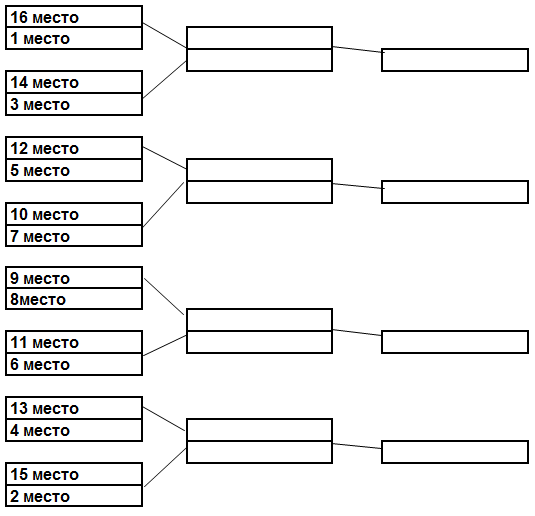 14.00 – 15.00 2 раунд. 8 победителей из 1 раунда играют по преведенной выше схеме. 4 победителя раунда 2,  распределяются в Степледдер по сумме 4 игр первого и второго раундов.5 участник финала – по игре Шоковое десперадо.15.00 - 15.30 регистрация участников Шокового десперадо15.30 – 16.00 Шоковое десперадо. Одна игра. Проходит не в лиговом формате, расположение на дорожках определяется жеребьевкой, Разминка 6 минут.Участие в шоковом десперадо могут принять ВСЕ участники турнира.Перемасливание16.00 - 18.00 Финальные игры Степледдер Матч за 4-е место – 1 игра, за 3-е место – 1 игра, за 1-е место – по сумме 2-х игрНАГРАЖДЕНИЕ.Примечания: При равенстве очков в играх квалификационных этапов преимущество получает игрок, имеющий в своем активе наивысший результат в последней игре, далее в предпоследней и т.д. Если и по этому показателю сохраняется равновесие, то игроки совершают броски в полный комплект кеглей до первого преимущества.При равенстве очков в турбо-гейм преимущество получает игрок, занимающий высшую позицию в квалификации.При равенстве очков в Play Off и десперадо, игроки совершают броски в полный комплект кеглей до первого преимущества (если место игрока принципиально для прохождения в следующий этап турнира).При равенстве в играх финала игроки совершают броски в полный комплект кеглей до первого преимущества.Разминка перед квалификациями 10 минут.Места распределяются по лучшему результату, показанному в квалификации.*окончательное распределение мест произойдет после Шокового ДесперадоРАСПРЕДЕЛЕНИЕ ПРИЗОВОГО ФОНДА          Общий зачет:           Женский зачет: 1 место – бесплатное участие в следующем этапе---------------Прием заявок до 01.04.2016 в виде смс и звонков на тел. 8(917)839-10-95 Майоров Игнат или по почте igmay@bk.ru.1 место2 место3 место4 место5 место6 место7 место8 место20%14%10%7%6%6%5%5%9   место10 место11 место12 место13 место14 место15 место16 место5%4%4%4%3%3%2%2%